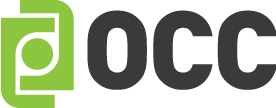 Technical Specifications FormEXTERNAL TEST ENVIRONMENTPlease note that it is OCC’s policy to connectonly non-production external party environments to External Test.RECIPIENT FIRM NAME: External Party Contact Information – Real-Time / MQ Series	2External Party Contact Information – NDM / Batch Push	2External Party Contact Information – SFTP / Batch Upload and Pull	2OCC Contact Information	3WebSphere MQ Connectivity Data – Real Time Trade/Post Trade Messaging (Inbound)	4WebSphere MQ Information External Test Environment – at OCC	4WebSphere MQ Information External Test Environment – OCC and External Party	4WebSphere MQ Information External Test Environment - External Party	4WebSphere MQ Connectivity Data – Real Time DDS Messaging (Outbound)	5WebSphere MQ Information External Test Environment – at OCC	5WebSphere MQ Information External Test Environment – OCC and External Party	5WebSphere MQ Information External Test Environment – External Party	5Batch Transmission Connectivity Data – NDM Push (Inbound / Outbound)	6Batch Transmission Connectivity Data – SFTP Upload (Inbound) / Download (Outbound)	7External Party Contact Information – Real-Time / MQ SeriesExternal Party Contact Information – NDM / Batch PushExternal Party Contact Information – SFTP / Batch Upload and PullOCC Contact InformationThe Options Clearing CorporationOne North Wacker, OCC Use OnlyInitial Date: Initial Transfer Mechanism     	MQ ___	NDM ___	  SFTP ___Second Transfer Mechanism	MQ ___	NDM ___	  SFTP ___Member Services Contact:	WebSphere MQ Connectivity Data – Real Time Trade/Post Trade Messaging (Inbound)This section should be completed if the Member wishes to send Real Time Messages to OCC.  WebSphere MQ Information External Test Environment – at OCCQueue Manager:  	OCCB2BETCP/IP ADDRESS:	 198.133.169.122Port: 	1425(The following 2 items will be determined by OCC after connectivity has been established)WebSphere MQ Information External Test Environment – OCC and External Party (The following 2 items will be determined by consensus between OCC and External Party)WebSphere MQ Information External Test Environment - External PartyWebSphere MQ Connectivity Data – Real Time DDS Messaging (Outbound)This section should be completed if the External Party intends to receive Real Time messages.WebSphere MQ Information External Test Environment – at OCCQueue Manager:  	ORTQMGRTCP/IP ADDRESS:	 198.133.169.122			Port: 	1414(The following 2 items will be determined by OCC after connectivity has been established)WebSphere MQ Information External Test Environment – OCC and External Party (The following 2 items will be determined by consensus between OCC and External Party)WebSphere MQ Information External Test Environment – External PartyBatch Transmission Connectivity Data – NDM Push (Inbound / Outbound)This section should be completed if the testing partner plans on sending/receiving batch data files via a direct push to/from OCC and their respective system.  General System Info – External PartyDetails – External PartyOCC Technical DetailsPlease note that while there is a single connection point for External Test there are several unique External Test environments.  When sending inbound transmissions the user will need to specify the specific environment in the directory path.  The External Test environment will be provided per testing effort.Batch Transmission Connectivity Data – SFTP Upload (Inbound) / Download (Outbound)This section should only be completed if the testing partner plans on sending/receiving Batch data file transmissions via an SFTP upload/download.General System Info – External PartyDetails – External PartyOCC Technical Details* Please note that while there is a single connection point for External Test there are several unique External Test environments.  After connecting to the server and prior to sending inbound transmissions the user will need to change to the applicable input/environment directory.  The External Test environment will be provided per testing effort.Firm NameAddressCityState/ZipPrimary Network ContactPhone/ext.Fax #EmailHours-Alt. Network ContactPhone/ext.Fax #EmailHours-Firm NameAddressCityState/ZipPrimary Network ContactPhone/ext.Fax #EmailHours-Alt. Network ContactPhone/ext.Fax #EmailHours-Firm NameAddressCityState/Zip-Primary Network ContactPhone/ext.Fax #EmailHours-Alt. Network ContactPhone/ext.Fax #EmailHours-Primary Technical Ari SilvermanPhone #312-322-2886Emailasilverman@theocc.comHours0700-1600Alternate Technical Kenneth BakerPhone #312-322-4511Emailkbaker@theocc.comHours0700-1600External Test John KobosPhone #312-322-4060Emailjkobos@theocc.comHours0700-1600Member ServicesMember Help DeskPhone #800-621-6072Emailmemberservices@theocc.comHours0600-2200UpdateInitialsSummary of UpdateInput QueueTBDOutput QueueTBDNATed IP AddressAudit File NameSender ChannelTBDReceiver ChannelTBDQueue ManagerTCP/IP AddressPortOutput QueueInput QueueOutput QueueNATed IP AddressAudit File NameSender ChannelReceiver ChannelQueue ManagerTCP/IP AddressPortInput QueueSite LocationTime ZoneOperating System(select one with X)UnixWindowsLinuxMVS/M7OtherOS ReleaseSource Node Name/IP Address(Node name & IP address of host at client site from where data is to be pushed to OCC)Node Name:Source Node Name/IP Address(Node name & IP address of host at client site from where data is to be pushed to OCC)IP Address:Source Node Name/IP Address(Node name & IP address of host at client site from where data is to be pushed to OCC)NAT’d IP address (Filled in by OCC Network Svcs) Target Login ID and Password(This is the login id and password required to connect to the target host. Once provided, it is encrypted in OCC database)Login ID: Target Login ID and Password(This is the login id and password required to connect to the target host. Once provided, it is encrypted in OCC database)Password:Node name of the Connect:Directoappc3vIP address of the OCC host198.133.169.120Port number used on the OCC's host1364INBOUND (External Party to OCC)INBOUND (External Party to OCC)Userid to connect to OCC's server (SNODEID)No password needed<username>Directories * There are several External Test environments, each with a unique sub-directory for inbound files/occ/exttest/clients/<username>/input/ext0/occ/exttest/clients/<username>/input/ext1/occ/exttest/clients/<username>/input/ext2/occ/exttest/clients/<username>/input/ext3/occ/exttest/clients/<username>/input/ext4/occ/exttest/clients/<username>/input/ext5OUTBOUND (OCC to External Party)OUTBOUND (OCC to External Party)OCC's source node names(The actual hosts which can send the files from OCC to the customer.)oappc3vLocal userid on OCC's host systems(This specifies the local user id initiating the send.)* There are several External Test environments, each with a unique userid.  External parties should enable all IDs as they can change across testing efforts.occext0occext1occext2occext3occext4occext5Site LocationTime ZoneOperating System(select one with X)UnixWindowsWindowsLinuxLinuxMVS/M7OtherOS ReleaseConnectivity Type(select one with X)InternetInternetPrivatePrivatePlatform on which SFTP would run (Which platform is being used by the recipient?)Node Name of the SFTP machine(Host name of the machine where FTP+ runs)IP address of the SFTP machine(Please list only specific, non-sequential IP addresses)SSH Public Key Name(SSH Public Key must be sent to OCC technical staff)IP address of the OCC host (ddstest.theocc.com)  198.133.169.199Port number used on the OCC's host 10022Userid to connect to OCC's server <username>OCC's home directory for the user/OCC’s inbound directories for the user* There are several External Test environments, each with a unique sub-directory for data files/input/ext0/input/ext1/input/ext2/input/ext3/input/ext4/input/ext5OCC’s outbound data directories for the user* There are several External Test environments, each with a unique sub-directory for data files/data/ext0/data/ext1/data/ext2/data/ext3/data/ext4/data/ext5